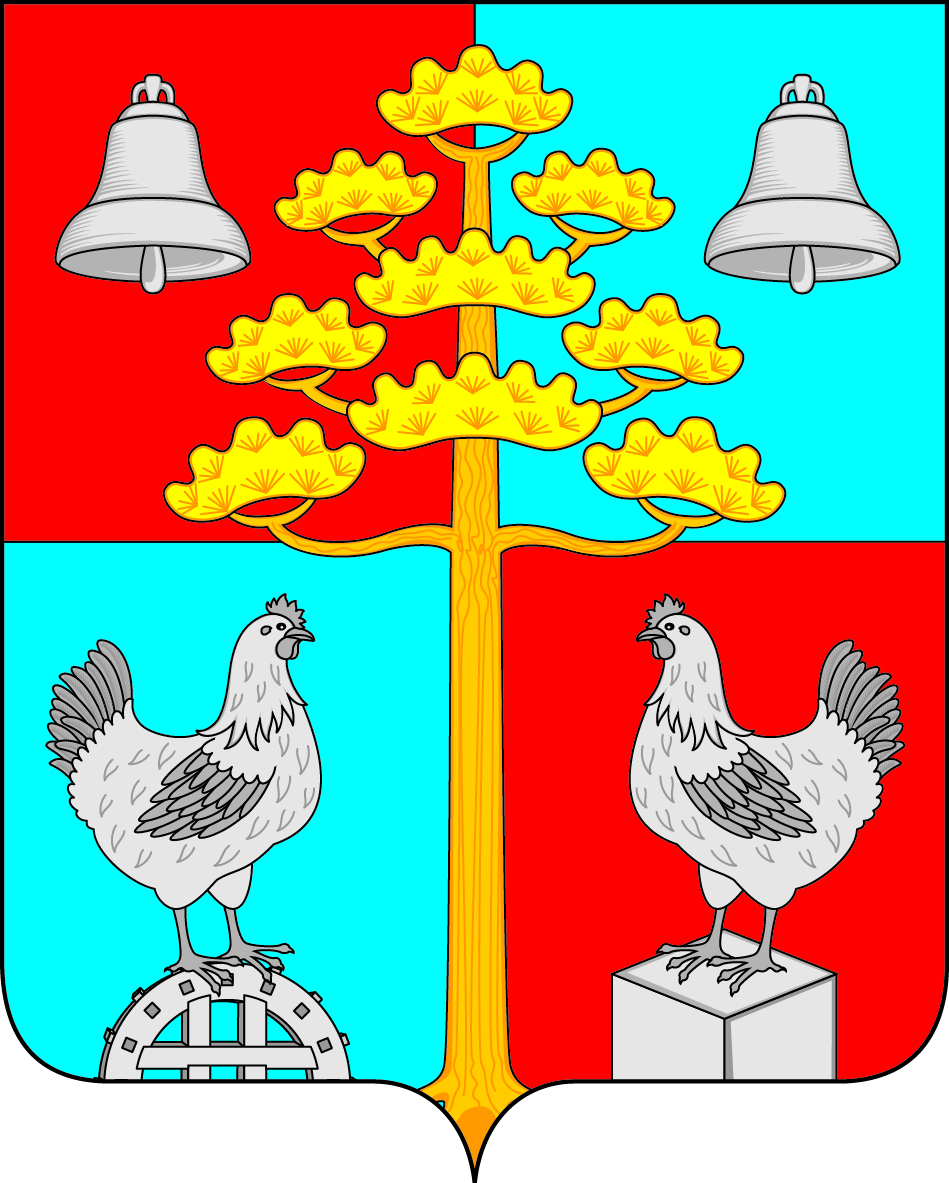 Российская ФедерацияИркутская областьАДМИНИСТРАЦИЯ  СОСНОВСКОГОСЕЛЬСКОГО ПОСЕЛЕНИЯУСОЛЬСКОГО МУНИЦИПАЛЬНОГО РАЙОНАИРКУТСКОЙ ОБЛАСТИРАСПОРЯЖЕНИЕОт 25.01.2023г.							№ 17-рс. СосновкаО назначении должностных лиц, ответственных за обеспечение перевода массовых социально значимых услуг в
электронный форматВ соответствии с Указом Президента Российской Федерации от 21.07.2020г. №474 «О национальных целях развития Российской Федерации на период до 2030 года», пунктом 3 распоряжения Правительства Иркутской области от 17.09.2021г. №576-рп «Об отдельных вопросах перевода в электронный вид массовых социально значимых государственных и муниципальных услуг Иркутской области», руководствуясь ст. 23, 45 Устава Сосновского сельского поселения Усольского муниципального района Иркутской области:1.Назначить главу Сосновского сельского поселения Усольского муниципального района Иркутской области Мелентьева В.С. ответственным лицом за перевод в электронный формат массовых социально значимых муниципальных услуг, предоставляемых администрацией Сосновского сельского поселения Усольского муниципального района Иркутской области.2.Назначить должностных лиц ответственных за предоставление массовых социально значимых услуг в электронном виде в соответствии с приложением к настоящему распоряжению.3. Ведущему специалисту по организационной работе и кадровой политике Братчиковой К.А. опубликовать в периодическом печатном издании, газете «Сосновский вестник» и разместить на официальном сайте администрации сельского поселения Сосновского муниципального образования в информационной телекоммуникационной сети «Интернет», по адресу:http// сосновка-адм.рф/.Глава Сосновского сельского поселения Усольского муниципального районаИркутской области  				     	                     	В.С. МелентьевПриложение к распоряжению
администрации Сосновского сельского поселения Усольскогомуниципального районаИркутской области
от 25.01.2023 г. № 17-рПеречень должностных лиц, ответственных за предоставление массовых 
социально значимых муниципальных услуг, предоставляемых администрацией Сосновского сельского поселения Усольского муниципального района Иркутской области в электронном виде Глава Сосновского сельского поселения Усольского муниципального районаИркутской области  				     	                     	В.С. Мелентьев№п/пНаименование услугиДолжностное лицо, ответственное за предоставление массовых социально значимых услуг в электронном видеВыдача градостроительного плана земельного участкаКулинченко Евгения Александровна – ведущий специалист по муниципальному хозяйству администрации Сосновского сельского поселения Усольского муниципального района Иркутской областиНаправление уведомления о соответствии указанных в уведомлении о планируемом строительстве параметров объекта индивидуального жилищного строительства или садового дома установленным параметрам и допустимости размещения объекта индивидуального жилищного строительства или садового дома на земельном участкеКулинченко Евгения Александровна – ведущий специалист по муниципальному хозяйству администрации Сосновского сельского поселения Усольского муниципального района Иркутской областиНаправление уведомления о соответствии построенных или реконструированных объектов индивидуального жилищного строительства или садового дома требованиям законодательства Российской Федерации о градостроительной деятельностиКулинченко Евгения Александровна – ведущий специалист по муниципальному хозяйству администрации Сосновского сельского поселения Усольского муниципального района Иркутской областиВыдача разрешения на ввод объекта в эксплуатациюКулинченко Евгения Александровна – ведущий специалист по муниципальному хозяйству администрации Сосновского сельского поселения Усольского муниципального района Иркутской областиВыдача разрешения на строительство объекта капитального строительства (в том числе внесение изменений в разрешение на строительство объекта капитального строительства и внесение изменений в разрешение на строительство объекта капитального строительства в связи с продлением срока действия такого разрешения)Кулинченко Евгения Александровна – ведущий специалист по муниципальному хозяйству администрации Сосновского сельского поселения Усольского муниципального района Иркутской областиПредоставление разрешения на осуществление земляных работКулинченко Евгения Александровна – ведущий специалист по муниципальному хозяйству администрации Сосновского сельского поселения Усольского муниципального района Иркутской области1Согласование проведения переустройства и (или) перепланировки помещения в многоквартирном домеКулинченко Евгения Александровна – ведущий специалист по муниципальному хозяйству администрации Сосновского сельского поселения Усольского муниципального района Иркутской областиНаправление уведомления о планируемом сносе объекта капитального строительства и уведомления о завершении сноса объекта капитального строительстваКулинченко Евгения Александровна – ведущий специалист по муниципальному хозяйству администрации Сосновского сельского поселения Усольского муниципального района Иркутской областиПризнание садового дома жилым домом и жилого дома садовым домомКулинченко Евгения Александровна – ведущий специалист по муниципальному хозяйству администрации Сосновского сельского поселения Усольского муниципального района Иркутской областиПеревод жилого помещения в нежилое помещение и нежилого помещения в жилое помещениеКулинченко Евгения Александровна – ведущий специалист по муниципальному хозяйству администрации Сосновского сельского поселения Усольского муниципального района Иркутской областиПредоставление права на въезд и передвижение грузового автотранспорта в зонах ограничения его движения по автомобильным дорогам регионального или межмуниципального, местного значенияКулинченко Евгения Александровна – ведущий специалист по муниципальному хозяйству администрации Сосновского сельского поселения Усольского муниципального района Иркутской области7Присвоение адреса объекту адресации, изменение и аннулирование такого адресаЕвдокимова Олеся Олеговна –ведущий специалист по ВУР администрации Сосновского сельского поселения Усольского муниципального района Иркутской областиПринятие на учет граждан в качестве, нуждающихся в жилых помещенияхЕвдокимова Олеся Олеговна –ведущий специалист по ВУР администрации Сосновского сельского поселения Усольского муниципального района Иркутской областиВыдача разрешений на право вырубки зеленых насажденийНуриева Татьяна Васильевна – ведущий специалист по правовым вопросам и нотариату администрации Сосновского сельского поселения Усольского муниципального района Иркутской областиУстановка информационной вывески, согласование дизайн-проекта размещения вывескиНуриева Татьяна Васильевна – ведущий специалист по правовым вопросам и нотариату администрации Сосновского сельского поселения Усольского муниципального района Иркутской областиПредставление жилого помещения по договору социального наймаНуриева Татьяна Васильевна – ведущий специалист по правовым вопросам и нотариату администрации Сосновского сельского поселения Усольского муниципального района Иркутской областиВнесение в реестр парковочных разрешений записи о парковочном разрешении, сведений об изменении записи, о продлении действия парковочного разрешения и об аннулировании записи о парковочном разрешенииНуриева Татьяна Васильевна – ведущий специалист по правовым вопросам и нотариату администрации Сосновского сельского поселения Усольского муниципального района Иркутской областиПредоставление информации об объектах учета, содержащаяся в реестре имущества субъекта РФ, об объектах учета из реестра муниципального имуществаНуриева Татьяна Васильевна – ведущий специалист по правовым вопросам и нотариату администрации Сосновского сельского поселения Усольского муниципального района Иркутской областиПередача в собственность граждан занимаемых ими жилых помещений жилищного фонда (приватизация жилищного фонда)Нуриева Татьяна Васильевна – ведущий специалист по правовым вопросам и нотариату администрации Сосновского сельского поселения Усольского муниципального района Иркутской области